TICKET DE SALIDA Y SOLUCIONARIO CIENCIAS NATURALESOCTAVO BÁSICO1. Clasifica los siguientes alimentos como proteínas, lípidos o carbohidratos, según el nutriente predominante.  Guíate por el ejemplo:Solucionario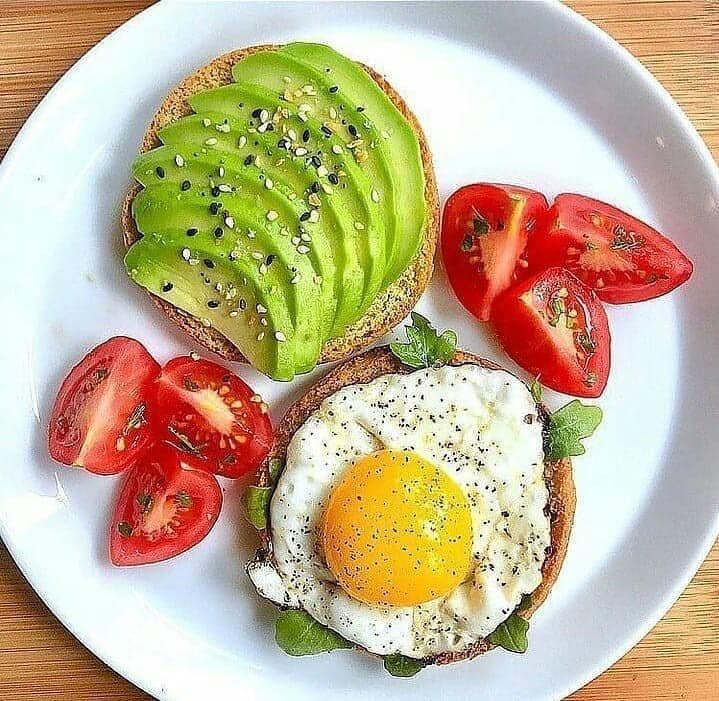 a. ¿Qué ventaja tiene consumir proteína animal?Las proteínas de origen animal tienen todos los aminoácidos esenciales en la cantidad que necesitamos, mientras que los vegetales tienen cantidades menores, y no los tienen todos.b. ¿Qué ventaja tiene consumir carbohidratos de origen vegetal?La ventaja es que los carbohidratos se encuentran en mayor cantidad en los vegetales.c. ¿Qué ventaja tiene consumir lípidos de origen vegetal?Los lípidos de origen vegetal se conocen como aceites, son grasas insaturadas y no contienen colesterol, por lo tanto, son grasas sanas.  d. ¿Qué ventaja tiene ingerir agua constantemente?El agua es el componente más abundante en los seres vivos y su función es permitir que las reacciones químicas ocurran en el organismo, además de eliminar los desechos metabólicos y regula la temperatura corporal.  Es por esto que es muy importante ingerir agua a pesar que los alimentos la contienen.e. ¿Qué ventaja tiene ingerir sales minerales a través de la dieta?Las sales minerales regulan los procesos de crecimiento, formación de nuevos tejidos y controlan diferentes funciones que ocurren en el cuerpo.  f. ¿Por qué será importante consumir carbohidratos al desayuno?La función más importante de los carbohidratos es la  producción de energía.  Al comenzar un nuevo día y desayunar carbohidratos estamos obteniendo energía inmediata.Nombre:Curso:   Octavo año                            Fecha : Semana 7,11 al 15 de mayoObjetivo: Explicar las características de los nutrientes y sus efectos en el organismo.Pollo21,101,1ProteínaSalmón20,201,9Huevo12,10,33,3Leche34,62,3Lenteja8,212,60,1Nueces14,54,568,2Aceite0090,6Pan8,551,51,6